Об утверждении Положения об открытом соревновании «Жигаловский триатлон» на призы главы Жигаловского МО  Руководствуясь статьей 14 Федерального закона от 6 октября 2003 г. № 131-ФЗ «Об общих принципах организации местного самоуправления в Российской Федерации», администрация Жигаловского муниципального образования ПОСТАНОВЛЯЕТ:1. Утвердить Положение об открытом соревновании «Жигаловский триатлон» на призы главы Жигаловского МО в новой редакции (прилагается).  2. Признать утратившим силу Постановление от 15.01.2020 года № 06 «Об утверждении Положения об открытых соревнованиях «Жигаловский Триатлон» на призы главы Жигаловского МО».3. Опубликовать настоящее Постановление в «Спецвыпуске Жигалово» и на официальном сайте администрации Жигаловского муниципального образования. Глава Жигаловского муниципального образования                                                      Д.А. Лунёв Приложениек постановлению администрации Жигаловского МО от 19.01.2022г. № 09  ПОЛОЖЕНИЕоб открытом соревновании «Жигаловский Триатлон»на призы главы Жигаловского МО  Общие положенияЦели и задачи открытого соревнования «Жигаловский Триатлон»на призы главы Жигаловского МО1.1. Открытое соревнование «Жигаловский Триатлон» на призы главы Жигаловского МО (далее – Триатлон) является спортивным мероприятием по личному первенству среди юношей и девушек, женщин и мужчин, ветеранов Триатлона и проводится в целях привлечения населения Жигаловского района к физической подготовке.1.2. Основные задачи:-пропаганда здорового образа жизни, -популяризация спорта и усиление физкультурно-спортивной работы с населением.2. Виды соревнования, сроки и место проведения Триатлона2.1. Триатлон проводится по следующим видам: 2.1.1. Соревнование для группы в возрасте с 12 до 14 лет и ветеранов Триатлона:- для девушек, ветеранов-женщин: бег – 1500 м (можно в лыжных ботинках  или в спортивной обуви с последующим переобуванием), переход без перерыва на гонки на лыжах – 2 км, перерыв (чай, бутерброды) - стрельба из пневматической винтовки (3 пробных и 5 зачетных выстрела в мишень № 8 -  можно со своей винтовкой);- для юношей, ветеранов-мужчин: бег – 3000 м (можно в лыжных ботинках  или в спортивной обуви с последующим переобуванием), переход без перерыва на гонки на лыжах – 3 км, перерыв (чай, бутерброды) - стрельба из пневматической винтовки (3 пробных и 5 зачетных выстрела в мишень № 8 -  можно со своей винтовкой);2.1.2. Соревнование для группы в возрасте с 14 лет:- для женщин: бег – 3000 м (можно в лыжных ботинках  или в спортивной обуви с последующим переобуванием), переход без перерыва на гонки на лыжах – 3 км, перерыв (чай, бутерброды) - стрельба из пневматической винтовки (3 пробных и 5 зачетных выстрела -  можно со своей винтовкой);- для мужчин: бег – 5000 м (можно в лыжных ботинках или в спортивной обуви с последующим переобуванием), переход без перерыва на гонки на лыжах – 5 км, перерыв (чай, бутерброды) - стрельба из пневматической винтовки (3 пробных и 5 зачетных выстрела -   можно со своей винтовкой).  2.2. Конкретная дата проведения Триатлона определяется распоряжением главы Жигаловского муниципального образования.2.3. Место проведения - лыжная трасса р.п. Жигалово, спортивный зал Жигаловской средней школы № 2.3. Руководство проведением Триатлона 3.1. Общее руководство подготовкой и проведением Триатлона осуществляется администрацией Жигаловского МО. Глава Жигаловского МО своим решением назначает ответственного за организацию и проведение Триатлона.3.2. Непосредственное проведение Триатлона осуществляется судейской коллегией, в состав которой входит: главный судья соревнования, назначаемый главой Жигаловского МО, и судьи по участкам соревнования, назначаемые главным судьей соревнования.3.3. Главный судья соревнования отвечает за все аспекты соревнования и контролирует работу всех спортивных судей.  Является членом жюри.3.4. При проведении соревнования по Триатлону в случае необходимости организуется жюри, в состав которого входят: ответственный  за организацию и проведение Триатлона  от администрации Жигаловского МО (председатель жюри), главный судья соревнования, судья соревнования.Жюри начинает исполнять свои обязанности с момента назначения и заканчивает их исполнение, когда приняты решения по протестам с последнего вида соревнования и объявлены официальные результаты.Задача жюри - гарантировать, что соревнование организовано и проводится в соответствии с настоящими правилами.Жюри должно рассмотреть и принять следующие решения:-перенос, прерывание или отмена соревнования;-прием, рассмотрение протестов и объявление о санкциях или дисквалификации;-применение санкций к спортсмену;-все вопросы, не рассмотренные в настоящих правилах.Решение Жюри принимается большинством голосов. В случае равенства голосов решающий голос имеет председатель жюри. Решения оформляются протоколом жюри (приложение 4).4. Условия допуска к участникам Триатлона4.1. К Триатлону допускаются граждане не моложе 12 лет и прошедшие медицинский контроль непосредственно перед проведением Триатлона.4.2. Женщинами-ветеранами Триатлона считаются спортсмены не моложе 35 лет и принимавшие участие не менее чем в трех соревнованиях по Триатлону;Мужчинами-ветеранами Триатлона считаются спортсмены не моложе 40 лет и принимавшие участие не менее чем в трех соревнованиях по Триатлону;4.3. Для перехода спортсменов в статус ветерана и принятия участия в последующие годы в соревнованиях в группах в возрасте с 12 до 14 лет и ветеранов Триатлона, необходима подача заявок во время соревнования текущего года.4.4. В случае увеличения количества ветеранов Триатлона в группах в возрасте с 12 до 14 лет и ветеранов Триатлона с трех и более, возможно образование отдельных групп ветеранов и проведение среди них соревнований с награждениями дипломами и денежными призами». 5. Регистрация участников Триатлона5.1. Желающие принять участие в Триатлоне регистрируются непосредственно в день проведения Триатлона. 5.2. Регистрация проводится по документам, удостоверяющими личность.6. Определение победителей Триатлона6.1. Итоговый результат в Триатлоне состоит из периода времени между стартом и финишем по бегу и лыжным гонкам (общее время) плюс назначенное штрафное время за стрельбу.6.2. В случае равенства итоговых результатов у нескольких участников, победители и призеры  определяются по времени в беге и в лыжных гонках (общее время).  6.3. В случае равенства и по времени в беге и в лыжных гонках (общее время), победители и призеры  определяются жребием. 7. Награждение 7.1. В Триатлоне награждаются:7.1.1 группа в возрасте с 12 до 14 лет и ветераны Триатлона: - победители Триатлона среди юношей и девушек, а также ветеранов Триатлона - дипломами и денежными призами;- участники, занявшие вторые места – дипломами и денежными призами;- участники, занявшие третьи места – дипломами и денежными призами 7.1.2 группа в возрасте с 14 лет: - победители Триатлона среди женщин и мужчин – призами главы Жигаловского МО  «Железная женщина» и «Железный мужчина», дипломами победителей и денежными призами;- участники, занявшие вторые места – дипломами и денежными призами;- участники, занявшие третьи места – дипломами и денежными призами.7.2. Призовой фонд устанавливается решением главы Жигаловского муниципального образования.8. Финансовые условия8.1. Расходы по организации и проведению Триатлона, в соответствии с утвержденной сметой, несет администрация Жигаловского МО.8.2. Проезд участников до места проведения Триатлона и обратно, а также питание, обеспечивают сами участники. Порядок проведения ТриатлонаТриатлон проводится раздельно для: - юношей в возрасте с 12 до 14 лет и мужчин-ветеранов Триатлона;- девушек в возрасте с 12 до 14 лет и женщин-ветеранов Триатлона; - женщин с 14 лет; - мужчин с 14 лет. Проведение Триатлона состоит из 6 основных этапов: - оповещение о проведении Триатлона; - прохождение медицинского контроля; - регистрация участников Триатлона, прошедших медицинский контроль; - построение участников Триатлона для открытия соревнования и проведения инструктажа; - Триатлон; - награждение и закрытие соревнования по Триатлону. 1. Оповещение о проведении Триатлона1.1. Оповещение проводится не менее чем за две недели до Триатлона следующими способами:- объявлением через СМИ;- письмами в муниципальные образования района;- персональными приглашениями ведущим  спортсменам.1.2. В информации указываются место проведения Триатлона, а также время начала соревнования и призовой фонд.2. Прохождение медицинского контроля2.1. Для желающих принять участие в Триатлоне необходимо пройти медицинский контроль, проводимый непосредственно перед соревнованием, и, состоящий из следующих действий:-предъявление спортсменом документа, удостоверяющим его личность; -осмотр внешнего вида спортсмена;-проверка артериального давления и частоты пульса;-выдача разрешения для участия спортсмена в Триатлоне (приложение 1). 2.2. Спортсмен, не получивший по медицинским показателям разрешения для участия в соревновании, к  регистрации не допускается.3. Регистрация участников Триатлона3.1. Спортсмен, получивший по медицинским показателям разрешение для участия в соревновании, обязан пройти  регистрацию для включения в список участников Триатлона.3.2. Для регистрации в качестве участника Триатлона предъявляется документ, удостоверяющий личность спортсмена, и разрешение медицинского работника для участия в Триатлоне.3.3. Регистратор участников, на основании предъявленных документов, включает спортсмена в список участников Триатлона и выдает спортсмену нагрудник со стартовым номером.Списки участников ведутся раздельно по группам и полу спортсменов (приложение 2). 3.4. Разрешения медицинского работника для участия спортсменов в Триатлоне и списки участников собираются в отдельную папку для дальнейшего хранения. 4. Построение участников Триатлона для открытия соревнования и проведения инструктажа4.1. Для открытия соревнования по Триатлону и проведения инструктажа проводится построение спортсменов.4.2. Открывает соревнования по Триатлону глава Жигаловского МО или по поручению главы иное должностное лицо администрации Жигаловского МО. 4.3. После открытия соревнования по Триатлону, назначенный решением главы Жигаловского МО главный судья соревнования проводит инструктаж для спортсменов, который включает следующее:- порядок проведения самого соревнования по Триатлону по видам соревнования (бег, лыжные гонки, стрельба);- технику безопасности по бегу и лыжным гонкам.5. Триатлон5.1. Триатлон проводится раздельно по группам и полу в следующем порядке:- девушки группы в возрасте с 12 до 14 лет и женщины-ветераны;- юноши группы в возрасте с 12 до 14 лет и мужчины-ветераны; - женщины с 14 лет;- мужчины с 14 лет.5.2. Бег и лыжная гонка:- приглашение спортсменов главным судьей к месту непосредственного проведения бега и лыжных гонок;- проведение технической подготовки спортсменами своего спортивного снаряжения, которая заключается в подготовке и постановке лыж, вместе с лыжными ботинками, если они не будут использованы для забега, у барьера для участия в лыжной гонке после забега;- проведение забега на определенную дистанцию. Используется или спортивная обувь для бега, или лыжные ботинки;- переход без перерыва на лыжную гонку. Время перехода, в том числе и время, необходимое для переобувания, входит в зачетное время. Бег на лыжах свободный: классический или коньковый;- результатом является общее время между стартом и финишем по бегу и лыжным гонкам; -после бега и лыжной гонки переход в спортивный зал.5.3. Стрельба из пневматической винтовки: После небольшого перерыва спортсмены приступают к стрельбе из пневматической винтовки, которая состоит из следующих этапов:- ознакомление спортсменов с правилами по технике безопасности при стрельбе;- приглашение спортсменов раздельно по группам к стрельбе;- по команде судьи начало стрельбы трех пробных выстрелов из пневматической винтовки;- по команде судьи проверка мишеней и замена их на зачетные мишени, подписанные судьей;- по команде судьи начало стрельбы пяти зачетных выстрелов;- по команде судьи проверка зачетных мишеней, сбор их  судьей, определение судьей штрафных выстрелов;- штрафными выстрелами считаются выстрелы на белом поле вне мишени, а также на белом цифровом поле со значениями от «1» по «6». За каждый штрафной выстрел ко времени по бегу и гонкам на лыжах добавляется: - в группе: юноши в возрасте с 12 до 14 лет и мужчины-ветераны Триатлона - по 10 секунд штрафного времени.   - в группе: девушки в возрасте с 12 до 14 лет и женщины-ветераны Триатлона – по 10 секунд штрафного времени.   - женщины с 14 лет - по 30 секунд штрафного времени.   - мужчины с 14 лет - по 30 секунд штрафного времени.   6. Протесты о нарушении правил соревнований и наказания6.1. Протесты о нарушении правил спортсменами, ошибках судей, условий проведения соревнования, по предварительным результатам должны быть поданы в период времени между началом соревнования и 15 минутами после объявления предварительных результатов. Предварительные результаты – это первая официальная версия итогов соревнования, сделанная судейской коллегией после стрельбы последнего участника соревнования. Предварительные результаты являются основанием для подачи протестов. 6.2. Судейской коллегией немедленно после вывешивания предварительных результатов должно быть сделано объявление, что эти результаты вывешены. Время вывешивания предварительных результатов должно быть отмечено в предварительных результатах.6.3. Если рассмотрение протестов  обнаружит обстоятельства, которые так серьезны, что они ставят под сомнения результаты соревнования (вида соревнования) или, если жюри соревнования, исходя из собственных наблюдений, приходит к такому выводу, то жюри соревнования может решить, повторить соревнование (вида соревнования) или аннулировать результаты соревнования (вида соревнования) без его повторения.  6.4. Наказания, которые могут быть наложены жюри на спортсменах:- запрет старта,- наказание – 1 минута,- наказание – 2 минуты,- дисквалификация. 7. Награждение и закрытие соревнования по Триатлону 7.1. После проведения соревнования, определения окончательных результатов (результаты после окончания времени подачи протестов или после принятия жюри соревнования по поступившим протестам) и составления протоколов соревнования (приложение 3) проводится награждение победителей и призеров Триатлона. Награждение проводит глава Жигаловского МО или должностное лицо по ее поручению.7.2. Соревнование по Триатлону закрывает глава Жигаловского МО или должностное лицо по его поручению.Приложение 1к Положению об открытом соревновании «Жигаловский Триатлон» на призы главы Жигаловского МОПриложение 2к Положению об открытом соревновании«Жигаловский Триатлон» на призы главы Жигаловского МОСписок № 1участников соревнования по Триатлону и их результаты (девушки и женщины-ветераны)* Судьи:________________________________________________________________________ (подпись, фамилия, инициалы)            ________________________________________________________________________             ________________________________________________________________________             ________________________________________________________________________  *Аналогичные списки и для: -юношей и мужчин ветеранов (список под № 2)-женщин (список № 3)-мужчин (список № 4) Приложение 3к Положению об открытом соревновании«Жигаловский Триатлон» на призы главы Жигаловского МОПриложение 4к Положению об открытом соревновании«Жигаловский Триатлон» на призы главы Жигаловского МОПротокол
заседания Жюри соревнования «Жигаловский Триатлон»на призы главы Жигаловского муниципального образования        р.п. Жигалово                                                                    «__»_________20___г.        Присутствовали: члены Жюри соревнования в полном составе.Повестка дня:1.2.Слушали: Принято решение:Председатель ЖюриЧлены Жюри:  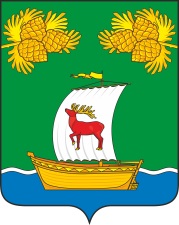 РОССИЙСКАЯ ФЕДЕРАЦИЯИРКУТСКАЯ ОБЛАСТЬАДМИНИСТРАЦИЯЖИГАЛОВСКОГО МУНИЦИПАЛЬНОГО ОБРАЗОВАНИЯПОСТАНОВЛЕНИЕРОССИЙСКАЯ ФЕДЕРАЦИЯИРКУТСКАЯ ОБЛАСТЬАДМИНИСТРАЦИЯЖИГАЛОВСКОГО МУНИЦИПАЛЬНОГО ОБРАЗОВАНИЯПОСТАНОВЛЕНИЕ19.01.2022г. № 09рп. ЖигаловоРазрешение для участия в соревновании по Триатлону Разрешение для участия в соревновании по Триатлону Разрешение для участия в соревновании по Триатлону Разрешение для участия в соревновании по Триатлону Гр.(Фамилия, имя, год рождения, место проживания) (Фамилия, имя, год рождения, место проживания) (Фамилия, имя, год рождения, место проживания) (Фамилия, имя, год рождения, место проживания) прошел медицинский контроль для участия в соревновании по Триатлону. прошел медицинский контроль для участия в соревновании по Триатлону. прошел медицинский контроль для участия в соревновании по Триатлону. прошел медицинский контроль для участия в соревновании по Триатлону. Медицинские показатели: внешний вид: нормальный, болезненный  (нужное подчеркнуть)Медицинские показатели: внешний вид: нормальный, болезненный  (нужное подчеркнуть)Медицинские показатели: внешний вид: нормальный, болезненный  (нужное подчеркнуть)Медицинские показатели: внешний вид: нормальный, болезненный  (нужное подчеркнуть)артериальное давлениеартериальное давлениеартериальное давлениесердечный ритм            сердечный ритм            сердечный ритм            и допускается, не допускается к участию в соревновании по Триатлону.и допускается, не допускается к участию в соревновании по Триатлону.и допускается, не допускается к участию в соревновании по Триатлону.и допускается, не допускается к участию в соревновании по Триатлону.        (нужное подчеркнуть)        (нужное подчеркнуть)        (нужное подчеркнуть)        (нужное подчеркнуть)Медицинский работникМедицинский работник(подпись, фамилия, инициалы)(подпись, фамилия, инициалы)РАСПИСКА РАСПИСКА РАСПИСКА РАСПИСКА РАСПИСКА РАСПИСКА Я,(фамилия, имя)(фамилия, имя)(фамилия, имя)(фамилия, имя)(фамилия, имя)полностью несу ответственность за свою жизнь и здоровье на соревновании по «Жигаловскому Триатлону» на призы Главы Жигаловского муниципального образования, полностью несу ответственность за свою жизнь и здоровье на соревновании по «Жигаловскому Триатлону» на призы Главы Жигаловского муниципального образования, полностью несу ответственность за свою жизнь и здоровье на соревновании по «Жигаловскому Триатлону» на призы Главы Жигаловского муниципального образования, полностью несу ответственность за свою жизнь и здоровье на соревновании по «Жигаловскому Триатлону» на призы Главы Жигаловского муниципального образования, полностью несу ответственность за свою жизнь и здоровье на соревновании по «Жигаловскому Триатлону» на призы Главы Жигаловского муниципального образования, полностью несу ответственность за свою жизнь и здоровье на соревновании по «Жигаловскому Триатлону» на призы Главы Жигаловского муниципального образования, которое состоитсякоторое состоится                  (дата)                  (дата)                  (дата)                  (дата)(дата)(дата)(дата)(подпись)Стартовый номерФамилия,имя участникаГод рожденияРезультатыРезультатыРезультатыРезультатыРезультатыСтартовый номерФамилия,имя участникаГод рожденияПо бегу и лыжамПо бегу и лыжамСтрельба(штрафное время)ИтоговоевремяМестоСтартовый номерФамилия,имя участникаГод рожденияОбщее времяМестоПротокол проведения соревнования по ТриатлонуПротокол проведения соревнования по ТриатлонуПротокол проведения соревнования по ТриатлонуПротокол проведения соревнования по ТриатлонуПротокол проведения соревнования по ТриатлонуПротокол проведения соревнования по ТриатлонуПротокол проведения соревнования по ТриатлонуПротокол проведения соревнования по Триатлону(место проведения)(место проведения)(место проведения)(место проведения)(место проведения)(место проведения)(дата)Мы, судейская бригада по проведению открытого соревнования «Жигаловский  Триатлон» на призы главы Жигаловского МО (далее – Триатлон) в составе:Мы, судейская бригада по проведению открытого соревнования «Жигаловский  Триатлон» на призы главы Жигаловского МО (далее – Триатлон) в составе:Мы, судейская бригада по проведению открытого соревнования «Жигаловский  Триатлон» на призы главы Жигаловского МО (далее – Триатлон) в составе:Мы, судейская бригада по проведению открытого соревнования «Жигаловский  Триатлон» на призы главы Жигаловского МО (далее – Триатлон) в составе:Мы, судейская бригада по проведению открытого соревнования «Жигаловский  Триатлон» на призы главы Жигаловского МО (далее – Триатлон) в составе:Мы, судейская бригада по проведению открытого соревнования «Жигаловский  Триатлон» на призы главы Жигаловского МО (далее – Триатлон) в составе:Мы, судейская бригада по проведению открытого соревнования «Жигаловский  Триатлон» на призы главы Жигаловского МО (далее – Триатлон) в составе:Мы, судейская бригада по проведению открытого соревнования «Жигаловский  Триатлон» на призы главы Жигаловского МО (далее – Триатлон) в составе:главный судья соревнованияглавный судья соревнованияглавный судья соревнованияглавный судья соревнования(фамилия, инициалы)(фамилия, инициалы)(фамилия, инициалы)(фамилия, инициалы)(фамилия, инициалы)(фамилия, инициалы)(фамилия, инициалы)(фамилия, инициалы)судьи:,,,,,,,,,,,,,,,,,,,,,.......составили настоящий протокол о нижеследующем:составили настоящий протокол о нижеследующем:составили настоящий протокол о нижеследующем:составили настоящий протокол о нижеследующем:составили настоящий протокол о нижеследующем:составили настоящий протокол о нижеследующем:составили настоящий протокол о нижеследующем:составили настоящий протокол о нижеследующем:Триатлон проведен в полном объеме.Триатлон проведен в полном объеме.Триатлон проведен в полном объеме.Триатлон проведен в полном объеме.Триатлон проведен в полном объеме.Триатлон проведен в полном объеме.Триатлон проведен в полном объеме.Триатлон проведен в полном объеме.В Триатлоне приняло участие:В Триатлоне приняло участие:В Триатлоне приняло участие:В Триатлоне приняло участие:В Триатлоне приняло участие:В Триатлоне приняло участие:В Триатлоне приняло участие:В Триатлоне приняло участие:девушек и женщин-ветеранов______человек;юношей и мужчин-ветеранов_______человек; женщин____ человек;мужчин____человек.девушек и женщин-ветеранов______человек;юношей и мужчин-ветеранов_______человек; женщин____ человек;мужчин____человек.девушек и женщин-ветеранов______человек;юношей и мужчин-ветеранов_______человек; женщин____ человек;мужчин____человек.девушек и женщин-ветеранов______человек;юношей и мужчин-ветеранов_______человек; женщин____ человек;мужчин____человек.девушек и женщин-ветеранов______человек;юношей и мужчин-ветеранов_______человек; женщин____ человек;мужчин____человек.девушек и женщин-ветеранов______человек;юношей и мужчин-ветеранов_______человек; женщин____ человек;мужчин____человек.девушек и женщин-ветеранов______человек;юношей и мужчин-ветеранов_______человек; женщин____ человек;мужчин____человек.девушек и женщин-ветеранов______человек;юношей и мужчин-ветеранов_______человек; женщин____ человек;мужчин____человек.На основании «Списка № 1 участников соревнования по Триатлону и их результаты» (прилагается) среди девушек и женщин-ветеранов установлены следующие победитель и призеры: На основании «Списка № 1 участников соревнования по Триатлону и их результаты» (прилагается) среди девушек и женщин-ветеранов установлены следующие победитель и призеры: На основании «Списка № 1 участников соревнования по Триатлону и их результаты» (прилагается) среди девушек и женщин-ветеранов установлены следующие победитель и призеры: На основании «Списка № 1 участников соревнования по Триатлону и их результаты» (прилагается) среди девушек и женщин-ветеранов установлены следующие победитель и призеры: На основании «Списка № 1 участников соревнования по Триатлону и их результаты» (прилагается) среди девушек и женщин-ветеранов установлены следующие победитель и призеры: На основании «Списка № 1 участников соревнования по Триатлону и их результаты» (прилагается) среди девушек и женщин-ветеранов установлены следующие победитель и призеры: На основании «Списка № 1 участников соревнования по Триатлону и их результаты» (прилагается) среди девушек и женщин-ветеранов установлены следующие победитель и призеры: На основании «Списка № 1 участников соревнования по Триатлону и их результаты» (прилагается) среди девушек и женщин-ветеранов установлены следующие победитель и призеры: Победитель:Победитель:Победитель:,,,,,(фамилия, имя, отчество)(фамилия, имя, отчество)(фамилия, имя, отчество)(фамилия, имя, отчество)(фамилия, имя, отчество)II место:II место:II место:,,,,,(фамилия, имя, отчество)(фамилия, имя, отчество)(фамилия, имя, отчество)(фамилия, имя, отчество)(фамилия, имя, отчество)III место: III место: III место: ,,,,,(фамилия, имя, отчество)(фамилия, имя, отчество)(фамилия, имя, отчество)(фамилия, имя, отчество)(фамилия, имя, отчество)На основании «Списка № 2 участников соревнования по Триатлону и их результаты» (прилагается) среди юношей и мужчин-ветеранов установлены следующие победитель и призеры: На основании «Списка № 2 участников соревнования по Триатлону и их результаты» (прилагается) среди юношей и мужчин-ветеранов установлены следующие победитель и призеры: На основании «Списка № 2 участников соревнования по Триатлону и их результаты» (прилагается) среди юношей и мужчин-ветеранов установлены следующие победитель и призеры: На основании «Списка № 2 участников соревнования по Триатлону и их результаты» (прилагается) среди юношей и мужчин-ветеранов установлены следующие победитель и призеры: На основании «Списка № 2 участников соревнования по Триатлону и их результаты» (прилагается) среди юношей и мужчин-ветеранов установлены следующие победитель и призеры: На основании «Списка № 2 участников соревнования по Триатлону и их результаты» (прилагается) среди юношей и мужчин-ветеранов установлены следующие победитель и призеры: На основании «Списка № 2 участников соревнования по Триатлону и их результаты» (прилагается) среди юношей и мужчин-ветеранов установлены следующие победитель и призеры: На основании «Списка № 2 участников соревнования по Триатлону и их результаты» (прилагается) среди юношей и мужчин-ветеранов установлены следующие победитель и призеры: Победитель:Победитель:Победитель:,,,,,(фамилия, имя, отчество)(фамилия, имя, отчество)(фамилия, имя, отчество)(фамилия, имя, отчество)(фамилия, имя, отчество)II место:II место:II место:,,,,,(фамилия, имя, отчество)(фамилия, имя, отчество)(фамилия, имя, отчество)(фамилия, имя, отчество)(фамилия, имя, отчество)III место: III место: III место: ,,,,,(фамилия, имя, отчество)(фамилия, имя, отчество)(фамилия, имя, отчество)(фамилия, имя, отчество)(фамилия, имя, отчество)На основании «Списка № 3 участников соревнования по Триатлону и их результаты» (прилагается) среди женщин установлены следующие победитель и призеры: На основании «Списка № 3 участников соревнования по Триатлону и их результаты» (прилагается) среди женщин установлены следующие победитель и призеры: На основании «Списка № 3 участников соревнования по Триатлону и их результаты» (прилагается) среди женщин установлены следующие победитель и призеры: На основании «Списка № 3 участников соревнования по Триатлону и их результаты» (прилагается) среди женщин установлены следующие победитель и призеры: На основании «Списка № 3 участников соревнования по Триатлону и их результаты» (прилагается) среди женщин установлены следующие победитель и призеры: На основании «Списка № 3 участников соревнования по Триатлону и их результаты» (прилагается) среди женщин установлены следующие победитель и призеры: На основании «Списка № 3 участников соревнования по Триатлону и их результаты» (прилагается) среди женщин установлены следующие победитель и призеры: На основании «Списка № 3 участников соревнования по Триатлону и их результаты» (прилагается) среди женщин установлены следующие победитель и призеры: Победитель:Победитель:Победитель:,,,,,(фамилия, имя, отчество)(фамилия, имя, отчество)(фамилия, имя, отчество)(фамилия, имя, отчество)(фамилия, имя, отчество)II место:II место:II место:,,,,,(фамилия, имя, отчество)(фамилия, имя, отчество)(фамилия, имя, отчество)(фамилия, имя, отчество)(фамилия, имя, отчество)III место: III место: III место: ,,,,,(фамилия, имя, отчество)(фамилия, имя, отчество)(фамилия, имя, отчество)(фамилия, имя, отчество)(фамилия, имя, отчество)На основании «Списка № 4 участников соревнования по Триатлону и их результаты» (прилагается) среди мужчин установлены следующие победитель и призеры: На основании «Списка № 4 участников соревнования по Триатлону и их результаты» (прилагается) среди мужчин установлены следующие победитель и призеры: На основании «Списка № 4 участников соревнования по Триатлону и их результаты» (прилагается) среди мужчин установлены следующие победитель и призеры: На основании «Списка № 4 участников соревнования по Триатлону и их результаты» (прилагается) среди мужчин установлены следующие победитель и призеры: На основании «Списка № 4 участников соревнования по Триатлону и их результаты» (прилагается) среди мужчин установлены следующие победитель и призеры: На основании «Списка № 4 участников соревнования по Триатлону и их результаты» (прилагается) среди мужчин установлены следующие победитель и призеры: На основании «Списка № 4 участников соревнования по Триатлону и их результаты» (прилагается) среди мужчин установлены следующие победитель и призеры: На основании «Списка № 4 участников соревнования по Триатлону и их результаты» (прилагается) среди мужчин установлены следующие победитель и призеры: Победитель:Победитель:Победитель:,,,,,(фамилия, имя, отчество)(фамилия, имя, отчество)(фамилия, имя, отчество)(фамилия, имя, отчество)(фамилия, имя, отчество)II место:II место:II место:,,,,,II место:II место:II место:(фамилия, имя, отчество)(фамилия, имя, отчество)(фамилия, имя, отчество)(фамилия, имя, отчество)(фамилия, имя, отчество)III место: III место: III место: ,,,,,(фамилия, имя, отчество)(фамилия, имя, отчество)(фамилия, имя, отчество)(фамилия, имя, отчество)(фамилия, имя, отчество)Призы, дипломы и денежные призы вручены.Призы, дипломы и денежные призы вручены.Призы, дипломы и денежные призы вручены.Призы, дипломы и денежные призы вручены.Призы, дипломы и денежные призы вручены.Призы, дипломы и денежные призы вручены.Призы, дипломы и денежные призы вручены.Призы, дипломы и денежные призы вручены.Главный судья соревнованияГлавный судья соревнованияГлавный судья соревнованияГлавный судья соревнованияГлавный судья соревнования(фамилия, инициалы)(фамилия, инициалы)(фамилия, инициалы)судьи:судьи:,,,,,,,,,,,,,,,,,,,,,,,,......